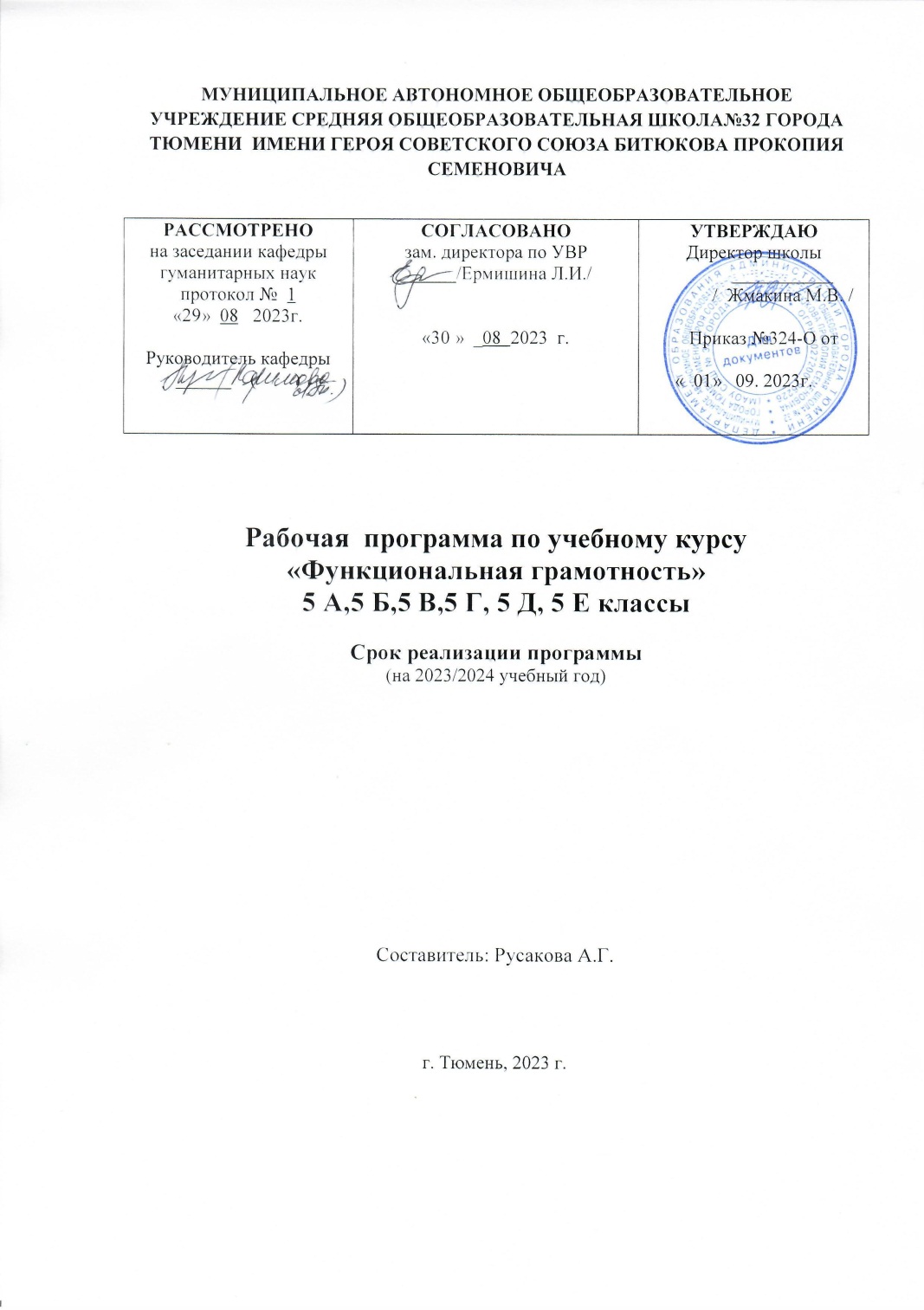 Пояснительная записка к рабочей программе к учебному курсу «Функциональная грамотность»Рабочая программа составлена на основе следующих нормативных документов:Федеральный государственный образовательный стандарт основного общего образования (приказ от 17.12.2010 № 1897 с изменениями).Постановление Главного государственного санитарного врача Российской Федерации от 29.12.2010 № 189 «Об утверждении СанПиН 2.4.2.2821-10 «Санитарно-эпидемиологические требования к условиям и организации обучения в общеобразовательных учреждениях».Общее количество учебных часов за 3 года обучения — 102, в каждый год реализации программы уроки проводятся 1 час в неделю. В результате в 5-м классе — 34 часов, в 6-м классе — 34 часов, в 7-м классе — 34 часов.1.Содержание курса «Функциональная грамотность» 5,6,7-й классы5 класс	Читательская грамотность: Определение основной темы в фольклорном произведении. Пословицы, поговорки как источник информации. Сопоставление содержания текстов разговорного стиля. Работа с текстом: как выделить главную мысль текста или его частей? Типы текстов: текстописание (художественный и технический). Работа со сплошным текстом.Математическая грамотность: Задачи на переливание (задача Пуассона) и взвешивание. Логические задачи: задачи о «мудрецах», о лжецах и тех, кто всегда говорит правду. Первые шаги в геометрии. Простейшие геометрические фигуры. Наглядная геометрия. Задачи на разрезание и перекраивание. Разбиение объекта на части и составление модели. Комбинаторные задачи. Представление данных в виде таблиц, диаграмм, графиков.Естественнонаучная грамотность: Звуки живой и неживой природы. Слышимые и неслышимые звуки. Шум и его воздействие на человека. Движение и взаимодействие частиц. Вода. Уникальность воды. Земля, внутреннее строение Земли. Атмосфера Земли. Уникальность планеты Земля. Условия для существования жизни на Земле.Финансовая грамотность: Как появились деньги? Что могут деньги? Деньги в разных странах. Деньги настоящие и ненастоящие. Как разумно делать покупки? Кто такие мошенники? Личные деньги.Креативное мышление: Невероятные ситуации. Придумай животное. Если нельзя, но очень надо. Завершение фигуры. Изменения и улучшения. Смешение свойств. Спрячь слово. Как поднять другому настроение.Глобальные компетенции: Человек и природа: охрана природы, ответственное отношение к живой природе. Традиции и обычаи. Многообразие культур и идентификация с определенной культурой. Семья: роль семьи в жизни общества, демографическая проблема (старение, дети).6 классЧитательская грамотность: Определение основной темы и идеи в эпическом произведении. Древнерусская летопись. Сопоставление содержания художественных текстов. Определение авторской позиции в художественных текстах. Типы текстов: текст-повествование (рассказ, отчёт, репортаж). Работа с не сплошным текстом: таблицы   и карты.Математическая грамотность: Текстовые задачи, решаемые арифметическим способом: части, проценты, пропорция, движение, работа. Геометрические задачи на построение и на изучение свойств фигур: геометрические фигуры на клетчатой бумаге, конструирование. Элементы логики, теории вероятности, комбинаторики: таблицы, диаграммы, вычисление вероятности.Естественнонаучная грамотность: Тело и вещества. Агрегатные состояния. Тепловые явления. Тепловое расширение тел. Использование явления теплового расширения для измерения температуры. Плавление и отвердевание. Испарение и конденсация.Финансовая грамотность: Удивительные факты и истории о деньгах. Нумизматика. «Сувенирные» деньги. Фальшивые деньги: история и современность. Откуда берутся деньги? Виды доходов. Заработная плата. Как заработать деньги?Креативное мышление: Газетный репортаж. Гости с других планет. Незавершённые истории. Магическая дверь. Новая жизнь старых вещей. Спрятавшиеся рисунки.Глобальные компетенции: Здоровье: глобальные проблемы и основы здорового образа жизни, продовольственная проблема. Права человека как ценность. Равноправие, противостояние политическому, расовому, гендерному, религиозному и другим видам неравенства, миграция и беженцев  7классЧитательская грамотность: Определение основной темы и идеи в лирическом произведении. Поэтический текст как источник информации. Сопоставление содержания текстов публицистического стиля. Общественная ситуация в текстах. Работа с текстом: как преобразовывать текстовую информацию с учётом цели дальнейшего использования? Типы текстов: текстобъяснение (объяснительное сочинение, резюме, толкование, определение). Поиск комментариев, подтверждающих основную мысль текста, предложенного для анализа.Математическая грамотность: Задачи практико-ориентированного содержания: на движение, на совместную работу. Геометрические задачи на построения и на изучение свойств фигур, возникающих в ситуациях повседневной жизни, задач практического содержания. Решение задач реальной жизни. Статистические явления, представленные в различной форме: текст, таблица, столбчатые и линейные диаграммы, гистограммы.Естественнонаучная грамотность: Почему все тела нам кажутся сплошными: молекулярное строение твёрдых тел, жидкостей и газов. Атмосферные явления. Ветер. Направление ветра. Ураган, торнадо. Землетрясение, цунами, объяснение их происхождения. Исследование океана. Использование подводных дронов. Эволюция органического мира.Финансовая грамотность: Что такое налоги и почему мы их должны платить? Виды налогов. Подоходный налог. Какие налоги уплачиваются в вашей семье? Пеня и налоговые льготы. Что такое государственный бюджет? На что расходуются налоговые сборы? Виды социальных пособий. Если человек потерял работу. История возникновения банков. Как накопить, чтобы купить? Всё про кредит.Креативное мышление: Если бы я писал книгу. Что ты видишь. Истории и легенды. От точки к точке. Свой город. Реклама на коробках. Рекламный щит.Глобальные компетенции: Основные причины возникновения глобальных проблем. Человек и природа: мировой океан, изменение климата, дефицит воды, энергетическая и сырьевая проблема. Права человека. Образование как ценность и право.2.Планируемые результаты. Метапредметные и предметные результатыЛичностные результатыТематическое планированиеПоурочное планирование  «Функциональная грамотность 5 класс» - 34 ч.УЧЕБНО-МЕТОДИЧЕСКОЕ ОБЕСПЕЧЕНИЕ ОБРАЗОВАТЕЛЬНОГО ПРОЦЕССА1. Естественнонаучная грамотность. Сборник эталонных заданий. Выпуск 1: учеб. пособие для общеобразоват. организаций / [Г.С. Ковалёва, А.Ю. Пентин, Н.А. Заграничная] ; под ред. Г.С. Ковалёвой. – 2-е изд. – СПб.: Просвещение, 2021. 
2. Естественнонаучная грамотность. Сборник эталонных заданий. Выпуск 2: учеб. пособие для общеобразоват. организаций / [Г.С. Ковалёва, А.Ю. Пентин, Н.А. Заграничная] ; под ред. Г.С. Ковалёвой. – 2-е изд. – СПб.: Просвещение, 2021. 
3. Креативное мышление. Сборник эталонных заданий. Выпуск 1: учеб. пособие для общеобразоват. организаций / [Г.С. Ковалёва, О.Б. Логинова, Н.А. Авдеенко, С.Г. Яковлева] ; под ред. Г.С. Ковалёвой, О.Б. Логиновой. – 2-е изд. – М.; СПб.: Просвещение, 2021. – 126 с.: ил. – (Функциональная грамотность. Учимся для жизни). // URL: https://media.prosv.ru/static/booksviewer/index.html?path=/media/ebook/398130/ 
4. Компетенции «4К»: формирование и оценка на уроке: Практические рекомендации / авт.- сост. М.А. Пинская, А.М. Михайлова. – М.: ООО Корпорация «Росучебник», 2019, 76 с. 
5. Математика на каждый день. 6-8 классы : учебное пособие для общеобразоват. организаций / Т.Ф. Сергеева – М.: Просвещение, 2020 
6. Математическая грамотность. Сборник эталонных заданий. Выпуск 1 в 2 частях: учеб. пособие для общеобразоват. организаций / [Г.С. Ковалёва, Рослова Л.О., Квитко Е.С. и др.]; под ред. Г.С. Ковалёвой. – 2-е изд. – СПб.: Просвещение, 2021. 
7. Математическая грамотность. Сборник эталонных заданий. Выпуск 2 в 2 частях: учеб. пособие для общеобразоват. организаций / [Г.С. Ковалёва, Рослова Л.О., Квитко Е.С. и др.]; под ред. Г.С. Ковалёвой. – 2-е изд. – СПб.: Просвещение, 2021. 
8. Российская школа: начало XXI века. Под редакцией С.Г. Косарецкого, И.Д. Фрумина. Издательский дом Высшей школы экономики, Москва, 2019. 
9. Функциональная грамотность. Креативное мышление: Разговор с экспертом. Группа компаний «Просвещение». 8 октября 2020 года // URL: https://events.prosv.ru/uploads/2020/09/additions/iY8GBKcHsBy26MUUBbFfz7oSbRXL0uhou WxKMsHS.pdf 
10. Читательская грамотность. Сборник эталонных заданий. Выпуск 1 в 2-х частях: учеб. пособие для общеобразоват. организаций / [Гостева Ю.Н., Кузнецова М.И., Рябинина Л.А., Сидорова Г.А., Чабан Т.Ю.] ; под ред. Ю.Н. Гостевой. – 2-е изд. – СПб.: Просвещение, 2021. 
11. Читательская грамотность. Сборник эталонных заданий. Выпуск 2 в 2-х частях: учеб. пособие для общеобразоват. организаций / [Гостева Ю.Н., Кузнецова М.И., Рябинина Л.А., Сидорова Г.А., Чабан Т.Ю.] ; под ред. Ю.Н. Гостевой. – 2-е изд. – СПб.: Просвещение, 2021. ЦИФРОВЫЕ ОБРАЗОВАТЕЛЬНЫЕ РЕСУРСЫ И РЕСУРСЫ СЕТИ ИНТЕРНЕТ 1. РЭШ. Электронный банк заданий для оценки функциональной грамотности. Диагностические работы Министерства просвещения РФ https://fg.resh.edu.ru/ 
2. Электронные формы учебных пособий издательства Просвещение https://media.prosv.ru/ 
3. Банк заданий ИСРО РАО http://skiv.instrao.ru/bank-zadaniy/ 
4. Открытый банк заданий PISA https://fioco.ru/примеры-задач-pisa 5. МЦКО https://mcko.ru/Грамотность5-й класс6-й класс7-й классЧитательскаянаходит и извлекает информацию из различных текстовприменяет извлеченную из текста информацию для решения разного рода проблеманализирует и интегрирует информацию, полученную из текстаМатематическаянаходит и извлекает математическую информацию в различном контекстеприменяет математические знания для решения разного рода проблемформулирует математическую проблему на основе анализа ситуацииЕстественно- научнаянаходит и извлекает информацию о естественнонаучных явлениях в различном контекстеобъясняет и описывает естественно- научные явления на основе имеющихся научных знанийраспознает и исследует личные, местные, национальные, глобальные естественно- научные проблемы в различном контекстеФинансоваянаходит и извлекает финансовую информацию в различном контекстеприменяет финансовые знания для решения разного рода проблемАнализирует информацию в финансовом контекстеКреативное мышлениефантазирует, выдвигает разнообразные идеиразвивает, уточняет, детализирует разнообразные идеиоценивает, анализирует, выдвигает креативные идеиГлобальные компетенциинаходит и извлекает информацию из различных текстов, касающуюся глобальных проблемосознает и понимает глобальные проблемы, осознает межкультурные различия, понимает важность взаимоотношений с представителями других культуранализирует и критически оценивает информациюГрамотность5–7-е классыЧитательскаяоценивает содержание прочитанного с позиции норм морали и общечеловеческих ценностей; формулирует собственную позицию по отношению к прочитанномуМатематическаяобъясняет гражданскую позицию в конкретных ситуациях общественной жизни на основе математических знаний с позиции норм морали и общечеловеческих ценностейЕстественно- научнаяобъясняет гражданскую позицию в конкретных ситуациях общественной жизни на основе естественнонаучных знаний с позиции норм морали и общечеловеческих ценностейФинансоваяоценивает финансовые действия в конкретных ситуациях с позиции норм морали и общечеловеческих ценностей, прав и обязанностей гражданина страныКреативное мышлениеспособен получать новые знания, креативно мыслить, решать возникшие проблемы, выдвигать идеиГлобальные компетенцииоткрыт представителям иных культур, взаимодействует уважительно (уважение других культур и культурных отличий), способен сочувствовать, обладает широтой взглядов и ответственностьюКод урокаТема урокаКол-во часов5-й классЧитательская грамотность5чг-1Определение основной темы в фольклорном произведении15чг-2Пословицы, поговорки как источник информации15чг-3Сопоставление содержания текстов разговорного стиля15чг-4Работа с текстом: как выделить главную мысль текста или его частей?15чг-5Типы текстов: текстописание (художественное и техническое). Работа со сплошным текстом1Математическая грамотность5мг-1Задачи на переливание и взвешивание15мг-2Логические задачи: задачи о «мудрецах», о лжецах и тех, кто всегда говорит правду15мг-3Простейшие геометрические фигуры. Наглядная геометрия. Задачи на разрезание и перекраивание15мг-4Первые шаги в геометрии. Разбиение объекта на части и составление модели15мг-5Комбинаторные задачи. Представление данных в виде таблиц, диаграмм, графиков1Естественнонаучная грамотность5ен-1Звуки живой и неживой природы. Слышимые и неслышимые звуки. Шум и его воздействие на человека15ен-2Движение и взаимодействие частиц15ен-3Вода. Уникальность воды15ен-4Земля, внутреннее строение Земли. Атмосфера Земли15ен-5Уникальность планеты Земля. Условия для существования жизни на Земле1Финансовая грамотность5фг-1Как появились деньги? Что могут деньги?15фг-2Деньги в разных странах. Деньги настоящие и ненастоящие15фг-3Как разумно делать покупки?15фг-4Кто такие мошенники?15фг-5Личные деньги1Креативное мышление5кр-1Невероятные ситуации. Придумай животное15кр-2Если нельзя, но очень надо15кр-3Завершение фигуры15кр-4Многообразие культур и идентификация с определенной культурой15кр-5Спрячь слово. Как поднять другому настроение1Глобальные компетенции5гл-1Человек и природа: охрана природы, ответственное отношение к живой природе15гл-2Традиции и обычаи15гл-3Многообразие культур и идентификация с определенной культурой15гл-4Семья: роль семьи в жизни общества15гл-5Семья: демографическая проблема (старение, дети)1Итоговые занятия5ит-1Работа над проектом в малых группах15ит-2Защита проекта15ит-3Выполнение диагностической работы15ит-4Интеллектуальная игра на параллели1Итого: 34 ч.
п/пНаименование тем программыКоличество часовДата изученияФорма проведения занятияЭлектронные (цифровые) образовательные ресурсы5-й классЧитательская грамотность55чг-1Определение основной темы в фольклорном произведении15.09Беседа, работа с текстомhttp://skiv.instrao.ru/support/demonstratsionnye-materialya/5чг-2Пословицы, поговорки как источник информации112.09Беседа, работа с текстомhttp://skiv.instrao.ru/support/demonstratsionnye-materialya/5чг-3Сопоставление содержания текстов разговорного стиля119.09Работа с текстом, беседаhttp://skiv.instrao.ru/support/demonstratsionnye-materialya/5чг-4Работа с текстом: как выделить главную мысль текста или его частей?126.09Беседа, работа с текстомhttp://skiv.instrao.ru/support/demonstratsionnye-materialya/5чг-5Типы текстов: текстописание (художественное и техническое). Работа со сплошным текстом13.10Беседа, работа с текстомhttp://skiv.instrao.ru/support/demonstratsionnye-materialya/Математическая грамотность55мг-1Задачи на переливание и взвешивание110.10решение практических задач на взвешивание, переливание и перекладывание, беседаhttp://skiv.instrao.ru/support/demonstratsionnye-materialya/5мг-2Логические задачи: задачи о «мудрецах», о лжецах и тех, кто всегда говорит правду117.10решение логических задач, беседаhttp://skiv.instrao.ru/support/demonstratsionnye-materialya/5мг-3Простейшие геометрические фигуры. Наглядная геометрия. Задачи на разрезание и перекраивание124.10решение простейших геометрических задач, беседаhttp://skiv.instrao.ru/support/demonstratsionnye-materialya/5мг-4Первые шаги в геометрии. Разбиение объекта на части и составление модели17.11Решение простейших геометрических задач, беседаhttp://skiv.instrao.ru/support/demonstratsionnye-materialya/5мг-5Комбинаторные задачи. Представление данных в виде таблиц, диаграмм, графиков114.11решение комбинаторных задач из жизни, беседаhttp://skiv.instrao.ru/support/demonstratsionnye-materialya/Естественнонаучная грамотность55ен-1Звуки живой и неживой природы. Слышимые и неслышимые звуки. Шум и его воздействие на человека121.11Анализ аудиоинформации, беседаhttp://skiv.instrao.ru/support/demonstratsionnye-materialya/5ен-2Движение и взаимодействие частиц128.11  Анализ видео информации, беседаhttp://skiv.instrao.ru/support/demonstratsionnye-materialya/5ен-3Вода. Уникальность воды15.12Решение практических задач из жизни, анализ аудио и видео информации, беседаhttp://skiv.instrao.ru/support/demonstratsionnye-materialya/5ен-4Земля, внутреннее строение Земли. Атмосфера Земли112.12Анализ видео информации, беседаhttp://skiv.instrao.ru/support/demonstratsionnye-materialya/5ен-5Уникальность планеты Земля. Условия для существования жизни на Земле119.12Анализ видео информации, беседаhttp://skiv.instrao.ru/support/demonstratsionnye-materialya/Финансовая грамотность55фг-1Как появились деньги? Что могут деньги?126.12Беседа, работа с текстомhttp://skiv.instrao.ru/support/demonstratsionnye-materialya/5фг-2Деньги в разных странах. Деньги настоящие и ненастоящие19.01Беседа, работа с текстомhttp://skiv.instrao.ru/support/demonstratsionnye-materialya/5фг-3Как разумно делать покупки?116.01Решение практических задач, беседаhttp://skiv.instrao.ru/support/demonstratsionnye-materialya/5фг-4Кто такие мошенники?123.01Решение практических задач, беседаhttp://skiv.instrao.ru/support/demonstratsionnye-materialya/5фг-5Личные деньги130.01Решение практических задач, беседаhttp://skiv.instrao.ru/support/demonstratsionnye-materialya/Креативное мышление5анализ аудио и видео информации, беседа5кр-1Невероятные ситуации. Придумай животное16.02анализ аудио и видео информации, беседаhttp://skiv.instrao.ru/support/demonstratsionnye-materialya/5кр-2Если нельзя, но очень надо113.02анализ аудио и видео информации, беседаhttp://skiv.instrao.ru/support/demonstratsionnye-materialya/5кр-3Завершение фигуры120.02	решение практических задач, беседа	http://skiv.instrao.ru/support/demonstratsionnye5кр-4Изменения и улучшения. Смешение свойств127.02анализ аудио и видео информации, беседаhttp://skiv.instrao.ru/support/demonstratsionnye5кр-5Спрячь слово. Как поднять другому настроение15.03	решение практических задач, беседа	http://skiv.instrao.ru/support/demonstratsionnyeГлобальные компетенции55гл-1Человек и природа: охрана природы, ответственное отношение к живой природе112.03анализ аудио и видео информации, беседаhttp://skiv.instrao.ru/support/demonstratsionnye5гл-2Традиции и обычаи119.03анализ аудио и видео информации, беседаhttp://skiv.instrao.ru/support/demonstratsionnye5гл-3Многообразие культур и идентификация с определенной культурой12.04анализ аудио и видео информации, беседаhttp://skiv.instrao.ru/support/demonstratsionnye5гл-4Семья: роль семьи в жизни общества19.04http://skiv.instrao.ru/support/demonstratsionnye5гл-5Семья: демографическая проблема (старение, дети)116.04беседа, анализ текстаhttp://skiv.instrao.ru/support/demonstratsionnye-materialya/Итоговые занятия45ит-1Работа над проектом в малых группах123.04Работа в малых группах5ит-2-3Защита проекта230.04Защита проекта5ит-3Выполнение диагностической работы17.05Диагностическая работа5ит-4Интеллектуальная игра на параллели114.05Игра